


NOME SQUADRA _____________________________________________ 


DATI RESPONSABILE SQUADRA
COGNOME _______________________________ NOME _______________________ NATO IL _____________________________   A _____________________________ C.F. _______________________________ RESIDENTE A ____________________________ IN VIA _________________________CAP _________ PROV._________ E-MAIL _______________________________________ CELLULARE ______________________________________ (i recapiti mail e cellulare saranno quelli utilizzati da Sombrero Sport per comunicazioni inerenti il campionato/torneo per cui si richiede l’iscrizione, e per avvisi sugli eventi sportivi in programma nel corso dell’anno) Il responsabile squadra Chiede di essere iscritto alla seguente competizione amatoriale 

o C5: Super Lega 22-23

o C5: LEGA C 22-23

o C7: Scarioni Football League
Chiede di poter essere affiliato gratuitamente all’Ente di Promozione Sportiva Asi Comitato Provinciale di Bergamo per usufruire del tesseramento e della copertura assicurativa per tutta la squadra. Si impegna a versare le quote di iscrizione, le quote campi e le quote assicurative per i componenti della squadra è consapevole che in caso di mancato versamento della quota d’iscrizione entro il 30/11/23 l’’iscrizione stessa verrà annullata e la caparra non verrà restituita.  accetta il regolamento del campionato e si impegna a rispettarlo.  dichiara di essere a conoscenza delle disposizioni e dei massimali relativi alla copertura assicurativa, di essere a conoscenza delle normative vigenti in materia di tutela sanitaria delle attività sportive e di aver acquisito i certificati medici di tutti i giocatori, richiesti per lo svolgimento dell’attività sportiva e che tali certificati sono in corso di validità. dichiara di essere unico responsabile della raccolta dei certificati medici di sana e robusta costituzione con ECG a riposo di tutti i componenti della propria squadra e dell’archiviazione degli stessi




Data__________________________         FIRMA ________________________



MODULO TESSERAMENTO ATLETI
NOME SQUADRA _____________________________________________ Con il presente modulo autorizzo ASI BERGAMO e SombreroSportI al trattamento dei miei dati personali, unico ed esclusivo, senza che la stessa società possa cederli a terzi.
Autorizzo ASI BERGAMO E BERGAMO TORNEI a realizzare fotografie, video o altri materiali audiovisivi contenenti la mia immagine, il mio nome e/o la mia voce, e la successiva pubblicazione dei suddetti materiali sul SITO INTERNET e sui CANALI SOCIAL (FACEBOOK, INSTAGRAM) della suddetta società. Il sottoscritto conferma di non aver nulla a pretendere in ragione di quanto sopra indicato e di rinunciare irrevocabilmente ad ogni diritto, azione o pretesa derivante da quanto sopra autorizzato. Ne vieta altresì l’uso in contesti che ne pregiudichino la dignità personale ed il decoro. La posa e l'utilizzo delle immagini sono da considerarsi effettuate in forma gratuita. Inoltre, con il presente modulo, mi assumo tutte le responsabilità riguardanti i seguenti elementi della mia squadra: N.B.: INSERIRE NELL’ELENCO GIOCATORI ANCHE IL RESPONSABILE SQUADRA, SE NE SI RICHIEDE IL TESSERAMENTO. CELLULARE (facoltativo) 25 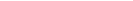 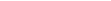 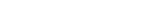 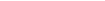 Firma Responsabile Squadra _________________________________ COGNOME NOME CODICE FISCALE (obbligatorio) 1 2 3 4 5 6 7 8 9 10 11 12 13 14 15 16 17 18 19 20 21 22 23 24 